Тест по физике:
«Испарение, кипение и конденсация, пары, влажность воздуха»1. • Испарение – это ..., происходит ...• Кипение – это ..., происходит ...• Конденсация – это ..., происходит ...a) процесс парообразования по всему объему жидкости;b) процесс парообразования с поверхности жидкости;c) процесс, обратный кипению;d) процесс, обратный испарению;e) процесс выделения растворяемых газов и жидкостей;f) при любой положительной температуре;g) при температуре, определенной для данной жидкости;h) процесс перехода вещества из газообразной фазы в жидкую.Ответы:1) h g, a g, d f; 2) h f, a g, h g; 3) h f, a g, с g; 4) h g, a f, с f.1 балл2. • Температура кипения жидкости ...• Температура испарения жидкости ...• Температура конденсации жидкости ...a) с ростом атмосферного давления увеличится;b) с ростом атмосферного давления уменьшится;c) не зависит от атмосферного давления.Ответы:1) а с а; 2) aba; 3) а а а; 4) bс с.1 балл3. Интенсивность процесса испарения зависит ... при этом ...а) от площади свободной поверхности;б) от температуры жидкости;в) от наличия вентиляции;г) от рода жидкости;д) от температуры окружающей среды;е) от величины архимедовой силы;ж) от гидростатического давления;з) от внешнего давления;и) температура жидкости остается неизменной; к) температура жидкости увеличивается; л) температура жидкости уменьшается.Ответы:1) а г д е ж з, л; 2) г е ж з, л; 3) а г е ж з, и; 4) г д ж з, и; 5) а б в г, л; 6) а в г, и; 7) а в г д, и; 8) а б, и.1 балл4. Относительная влажность воздуха 100 %. Сравните показания влажного T1 и сухого термометров Т2 психрометров.a) Т1 = Т2; b) T1 >T2;с) Т1 < Т2; d) ответ неоднозначный.1 балл5. Как изменяется абсолютная влажность воздуха при его нагревании в закрытом сосуде?a) увеличится; b) уменьшится; c) останется постоянным.2 балла6. Как изменится относительная влажность воздуха при его охлаждении в закрытом сосуде?a) увеличится; b) уменьшится; c) останется постоянным.2 балла7. Упругость водяного пара при 20 °С равна 2 кПа. Чему будет равна абсолютная влажность воздуха при понижении температуры до 10 °С?a) 4 кПа; b) 3 кПа; с) 2 кПа; d) 1 кПа.3 балла8. Чему будет равна относительная влажность воздуха после понижения температуры (см. условие предыдущей задачи), если р0(10 °С) = 1,22 кПа.a) 80 %; b) 82 %; с) 70 %; d) 72 %.3 балла9. Как изменится давление насыщенного пара при уменьшении (увеличении) его объема?a) увеличится; b) уменьшится; c) не изменится.1 балл10. На каком из графиков правильно показана зависимость давления насыщенного пара от абсолютной температуры.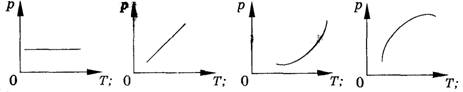 1                          2                          3                          4А) на 1; В) на 2; С) на 3; D) на 4.11. Рассмотрите рисунок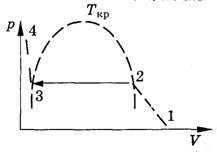 11.1. На каком участке изотермы реального пара происходит превращение пара в жидкость?a) 1-2; b) 2-3; с) 3-4; d) такой процесс не происходит.1 балл11.2. Как можно перевести ненасыщенный пар в насыщенный (обр. задача):а) уменьшить объем и температуру; b) увеличить объем и температуру;
c) уменьшить объем и увеличить температуру; d) увеличить объем и уменьшить температуру.1 балл11.3. Какая ветвь соответствует:1) жидкости; 2) газу; 3) двухфазному состоянию «жидкость-пар».a) 2-3; 1-2; 3-4; b) 3-4; 1-2; 2-3; с) 3-4; 2-3; 1-2; d) 1-2; 2-3; 3-4.*12. Определите абсолютную и относительную влажность воздуха при температуре 20 °С, если точка росы равна 10 °С. Давление насыщенных паров равны соответственно p01(20 °C) = 2,33 кПа и р02(10 °С) = 1,22 кПа.a) 1,22 кПа : 48 %; b) 2,33 кПа : 48 %; с) 1,22 кПа : 52 %; d) 2,33 кПа : 52 %.5 баллов*13. Давление водяных паров в атмосфере при 20 °С равно 1,6 кПа. Выпадет ли роса, если ночью температура воздуха понизилась до 15 °С; р0(15 °С) – 1,72 кПа.а) выпадает; б) не выпадет; в) ответ неоднозначный.4 балла